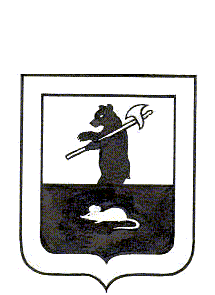 АДМИНИСТРАЦИЯ ГОРОДСКОго поселения МышкинП о с т а н о в л е н и ег. М ы ш к и нО награждении победителей конкурсана  «Лучшее новогоднее оформление предприятий потребительского рынка».По результатам конкурса на «Лучшее новогоднее оформление предприятий потребительского рынка», рассмотрев протокол заседания комиссии по подведению итогов конкурса на лучшее новогоднее оформление объектов потребительского рынка от 24 декабря 2013 года,АДМИНИСТРАЦИЯ ПОСТАНОВЛЯЕТ:	1.Наградить победителей конкурса на «Лучшее новогоднее оформление предприятий потребительского рынка»:1.1.В номинации: - Лучшее новогоднее оформление продовольственных магазинов: -за 1 место Благодарственным письмом Главы городского поселения Мышкин и ценным памятным подарком – магазин «Весна» Мышкинского райпо (старший продавец Котова Елена Николаевна).-за 2 место Благодарственным письмом Главы городского поселения Мышкин и ценным памятным подарком  – магазин № 56 Мышкинского райпо (старший продавец Горбачева Людмила Анатольевна).1.2.В номинации: - Лучшее новогоднее оформление непродовольственных магазинов:	-за 1 место Благодарственным письмом Главы городского поселения Мышкин и ценным памятным подарком - магазин «Для Вас» Мышкинского райпо (старший продавец Галунова Татьяна Васильевна)-за 2 место Благодарственным письмом Главы городского поселения Мышкин и ценным памятным подарком – магазин №25 «Мебель»  (старший продавец Пирогова Татьяна Васильевна).1.3.В номинации: - Лучшее новогоднее оформление предприятия общественного питания: -за 1 место Благодарственным письмом Главы городского поселения Мышкин  и ценным памятным подарком – Кафе «Саммит» общество с ограниченной ответственностью «Саммит» (директор Воробьев Артем Анатольевич).   -за 2 место Благодарственным письмом Главы городского поселения Мышкин и ценным памятным подарком  – столовую «Волжанка» Мышкинское райпо (бармен Кончикова Надежда Александровна).2. Контроль за  исполнением настоящего постановления  возложить на заместителя  Главы  администрации городского поселения Мышкин   Коробейникову Е.А.4. Опубликовать настоящее постановление в газете «Волжские зори».Глава городскогопоселения Мышкин                               	      А.П.Лыткин«24»122013 г.№160